MarchSUNMONTUEWEDTHUFRISAT1219123451724682027921281011233013217921calendars-printable-free.com2517141815161219222324/312028272930261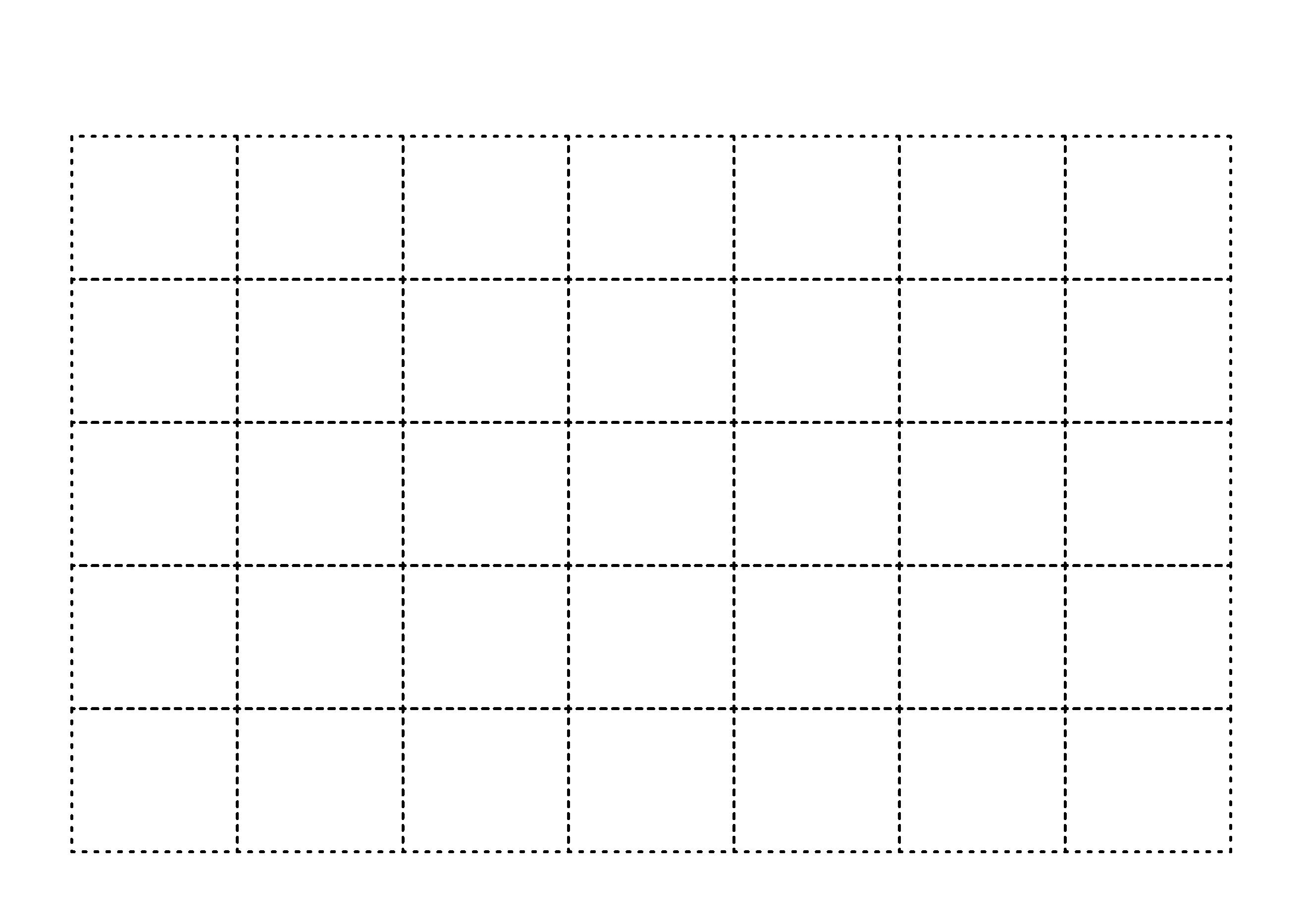 